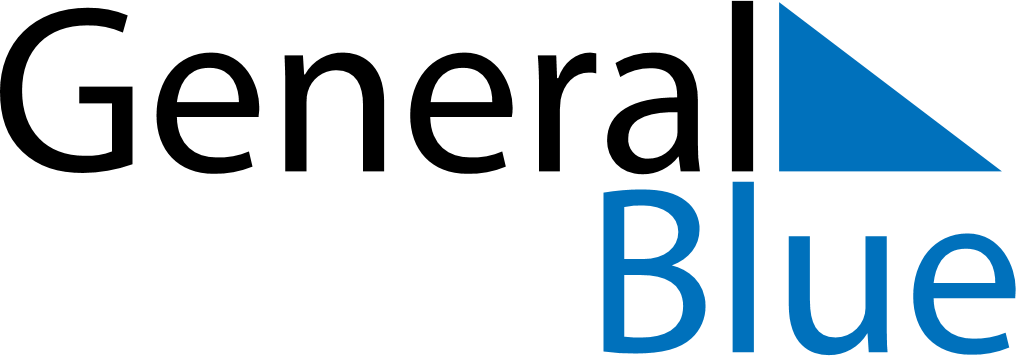 Weekly CalendarFebruary 2, 2026 - February 8, 2026Weekly CalendarFebruary 2, 2026 - February 8, 2026Weekly CalendarFebruary 2, 2026 - February 8, 2026Weekly CalendarFebruary 2, 2026 - February 8, 2026Weekly CalendarFebruary 2, 2026 - February 8, 2026Weekly CalendarFebruary 2, 2026 - February 8, 2026MondayFeb 02TuesdayFeb 03TuesdayFeb 03WednesdayFeb 04ThursdayFeb 05FridayFeb 06SaturdayFeb 07SundayFeb 086 AM7 AM8 AM9 AM10 AM11 AM12 PM1 PM2 PM3 PM4 PM5 PM6 PM